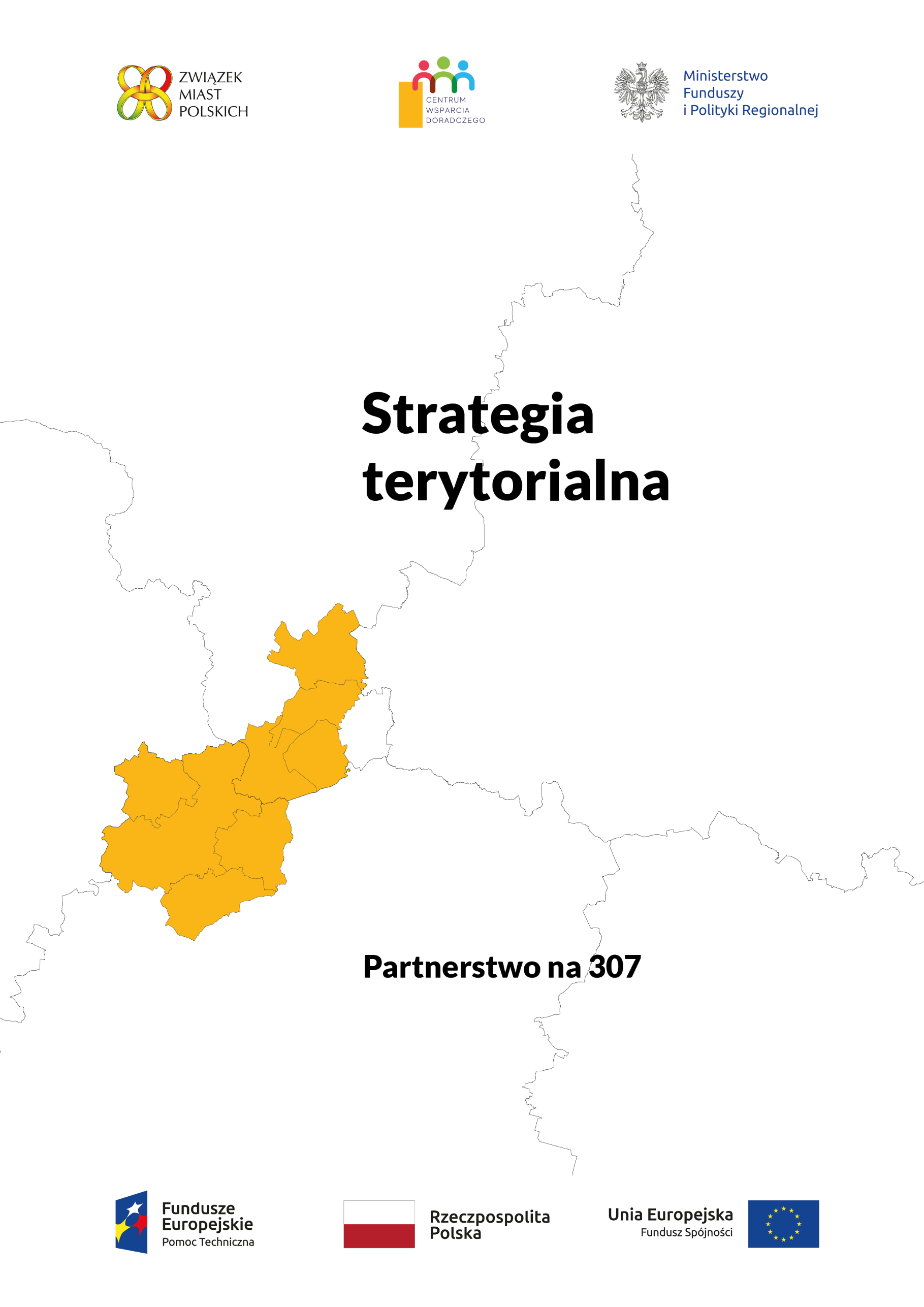 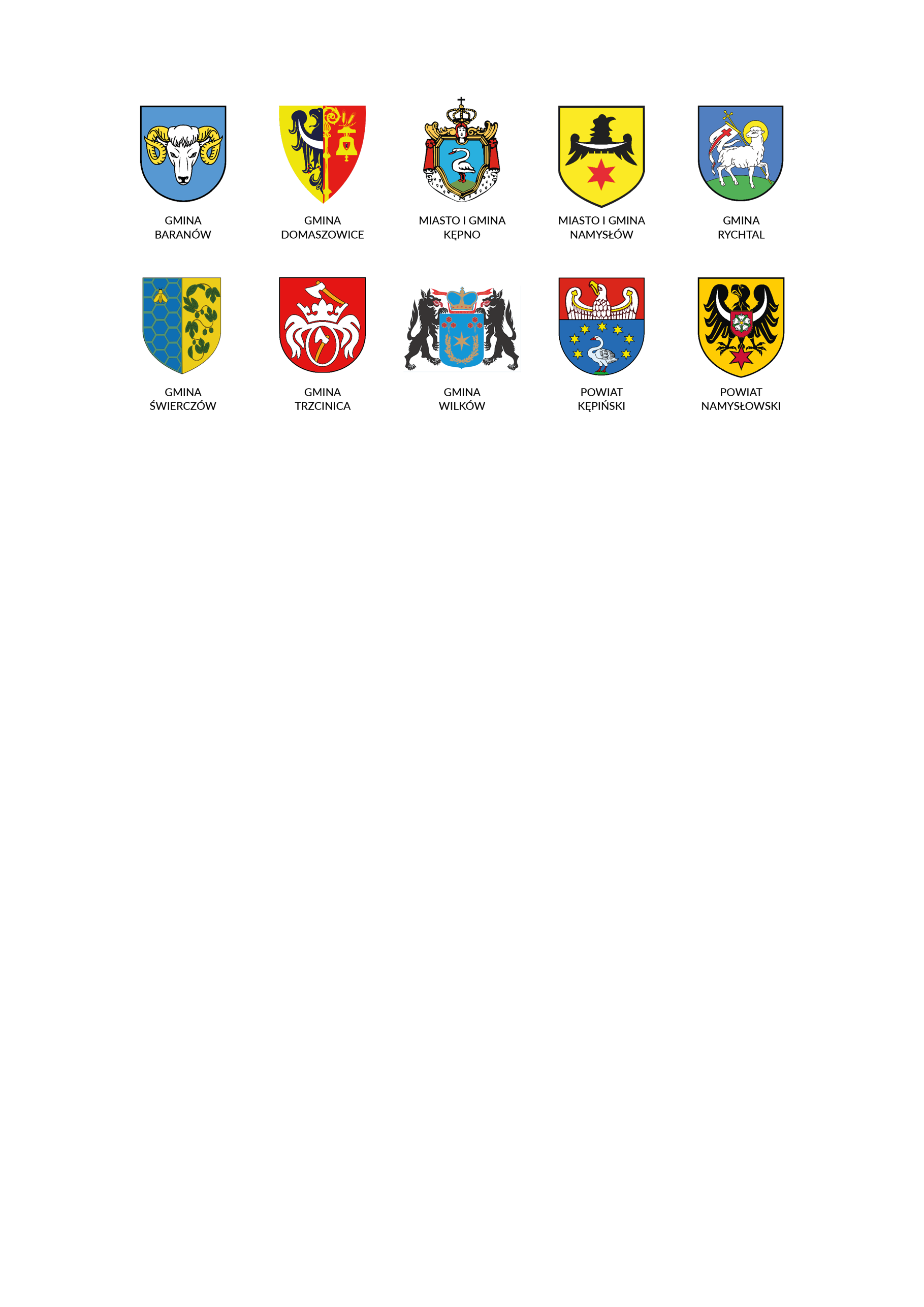 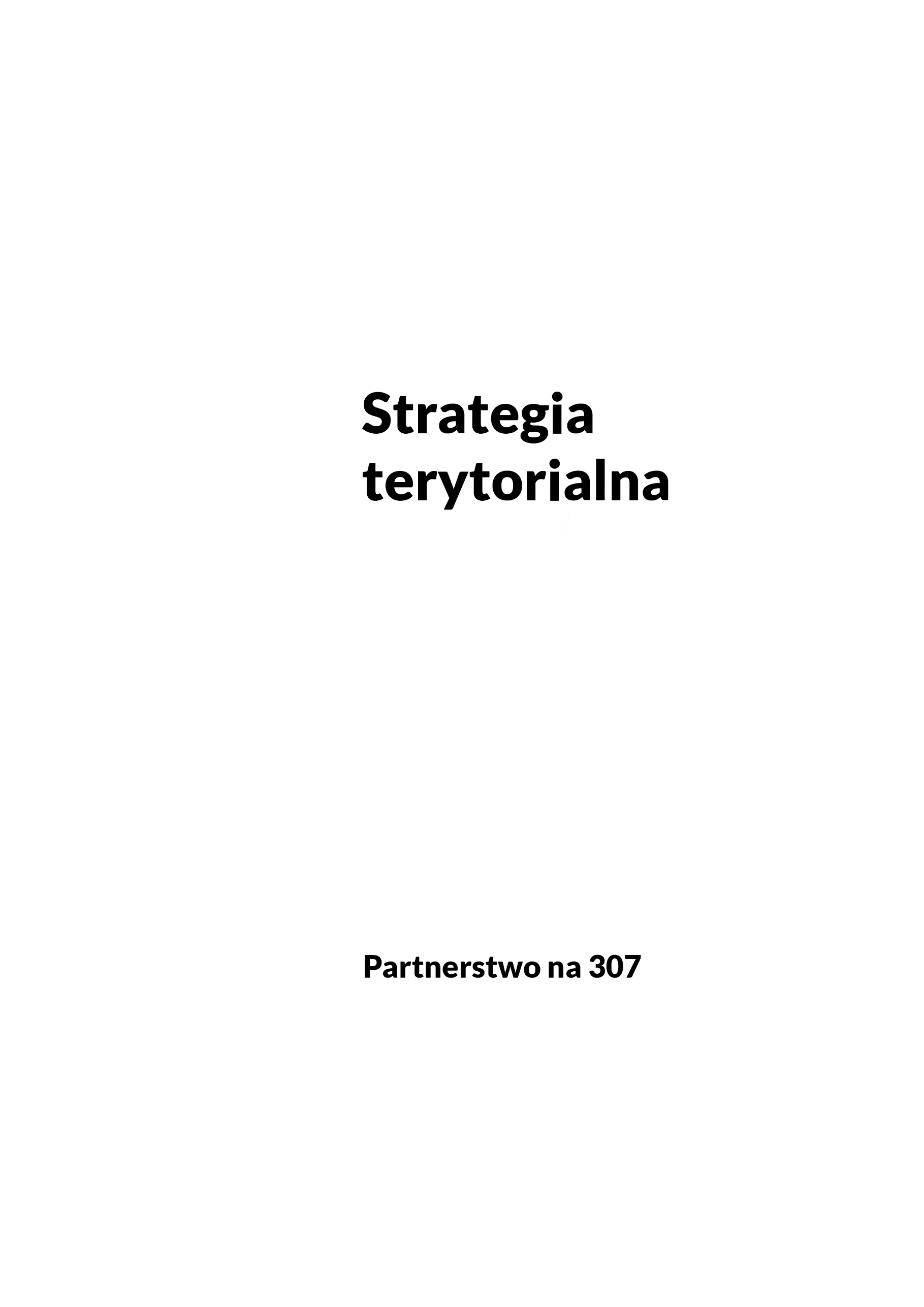 











Strategia Terytorialna
Partnerstwo na 307

Opracowanie
Związek Miast Polskich

Zespół autorski
Joanna Sikorska, Grzegorz Szewczyk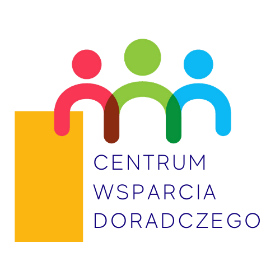 
Kierownik projektu CWD
Jarosław Komża

Projekt „Pilotaż Centrum Wsparcia Doradczego” poprzez bezpośrednie doradztwo ZMP w strategicznym planowaniu rozwoju 38 partnerstw samorządowych, ma na celu popularyzowanie idei partnerstwa międzysamorządowego, wzmocnienie zdolności gmin i powiatów do podejmowania przemyślanej i celowej współpracy oraz planowania kompleksowych przedsięwzięć aktywizujących potencjał obszaru partnerstwa i budujących jego rozwój. Dzięki współpracy Związku Miast Polskich, samorządów lokalnych i regionalnych oraz Ministerstwa Funduszy i Polityki Regionalnej, dla ponad 370 partnerskich gmin i powiatów z obszarów borykających się z problemami rozwojowymi przygotowywane są diagnozy sytuacji społeczno-gospodarczo-przestrzennej, a następnie strategie terytorialne oraz pakiety przedsięwzięć podnoszące jakość życia mieszkańców.Projekt „Pilotaż Centrum Wsparcia Doradczego” realizowany jest w okresie od września 2020 do marca 2022 roku w ramach Programu Operacyjnego Pomoc Techniczna 2014-2020.

2021 © Związek Miast PolskichSkład PartnerstwaMiasto i gmina Namysłów, Powiat Namysłowski, Gmina Domaszowice, Gmina Wilków, Gmina Świerczów, Gmina Rychtal, Miasto i Gmina Kępno, Powiat Kępniński, Gmina Baranów, Gmina Trzcinica
Skład Rady PartnerstwaKrzysztof Mucha – Zastępca Burmistrza Miasta i Gminy Namysłów, Konrad Gęsiarz – Starosta Powiatu Namysłowskiego, Urszula Medyk – Wójt Gmina Domaszowice, Bogdan Zdyb – Wójt Gminy Wilków, Barbara Bednarz – Wójt Gminy Świerczów, Adam Staszczyk – Wójt Gminy Rychtal, Artur Kosakiewicz – I Zastępca Burmistrza Miasta i Gminy Kępno, Alicja Śniegocka – Wicestarosta Powiatu Kępnińskiego, Bogumiła Lewandowska-Siwek – Wójt Gminy Baranów, Grzegorz Hadzik – Wójt Gminy Trzcinica
Skład Grupy RoboczejAnna Pilarska – samodzielne stanowisko ds. planowania strategii i marki gminy - Urząd Miejski w Namysłowie, Wioletta Socha-Kompała – kierownik Wydziału Promocji i Rozwoju Powiatu Namysłowskiego, Marta Morga – kierownik Referatu Inwestycji, Rozwoju, Ochrony Środowiska i Zasobów Komunalnych Gminy Domaszowice, Karolina Polak – pracownik ds. gospodarki komunalnej i zagospodarowania przestrzennego Gminy Wilków, Aleksandra Jaroszewska – podinspektor ds. Pozyskiwania i Rozliczania Funduszy Unijnych Gminy Wilków, Michał Hnat – kierownik Referatu Rolnictwa, Inwestycji i Mienia Komunalnego Gminy Świerczów, Iwona Wilczyńska – Sekretarz Gminy Świerczów, Dominika Maryniak – inspektor ds. ochrony środowiska, gospodarki komunalnej i pozyskiwania środków zewnętrznych Gminy Rychtal, Anna Dulian – inspektor w Wydziale Komunikacji Społecznej Urzędu Miasta i Gminy Kępno, Krzysztof Godek – II Zastępca Burmistrza Miasta i Gminy Kępno, Magdalena Osada – sekretarz Powiatu Kępnińskiego, Paweł Jeziorny – naczelnik Wydziału Zarządzania Projektami i Promocji Powiatu Kępińskiego, Bartosz Malinowski – kierownik Referatu Rozwoju Gminy, Kultury, Promocji i Sportu Gminy Baranów, Malwina Bochyńska – inspektor ds. funduszy pomocowych i współpracy z organizacjami pozarządowymi Gminy Baranów, Justyna Muszalska – inspektor w Urzędzie Gminy Trzcinica, Dawid Gościniak – inspektor w Urzędzie Gminy Trzcinica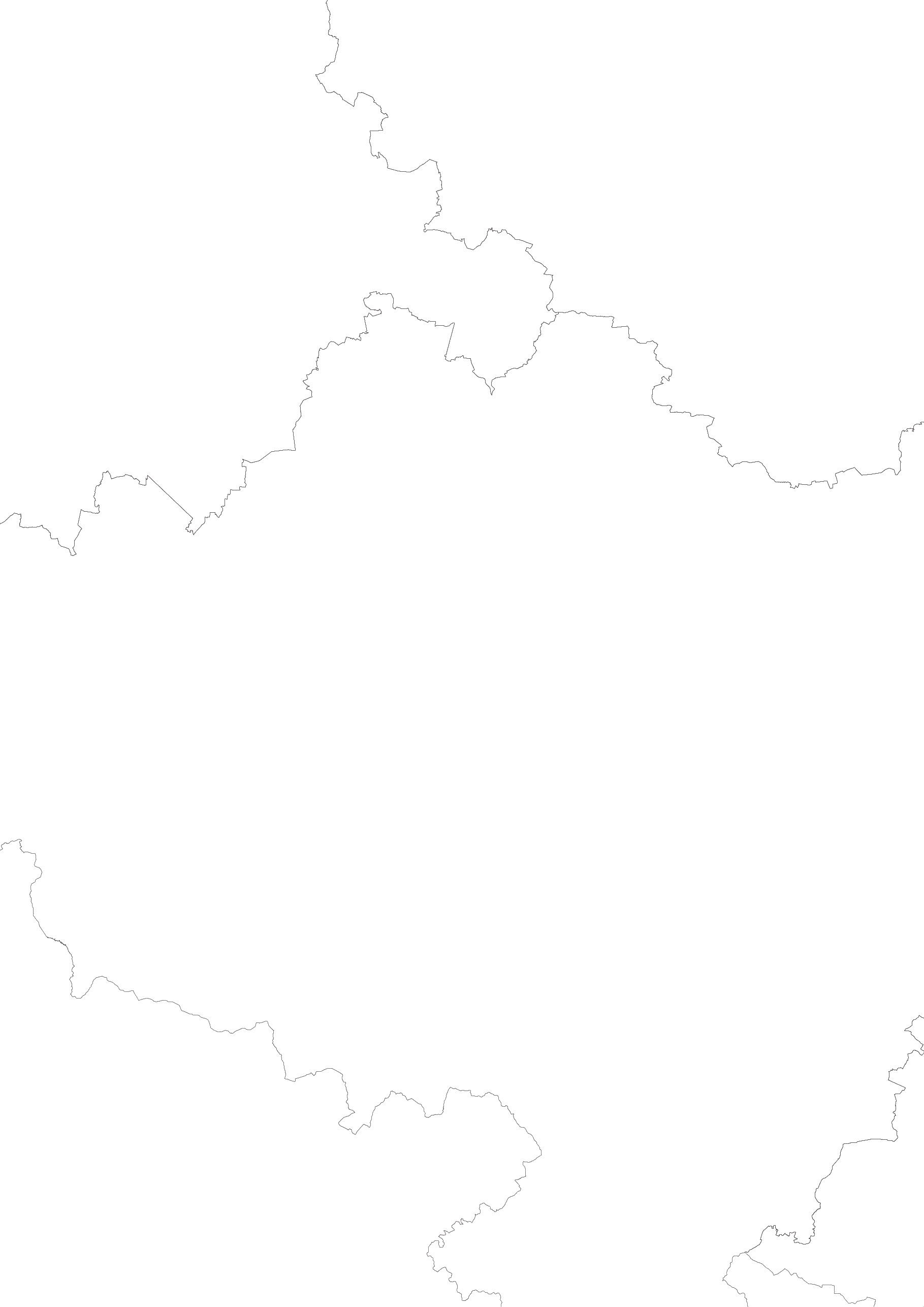 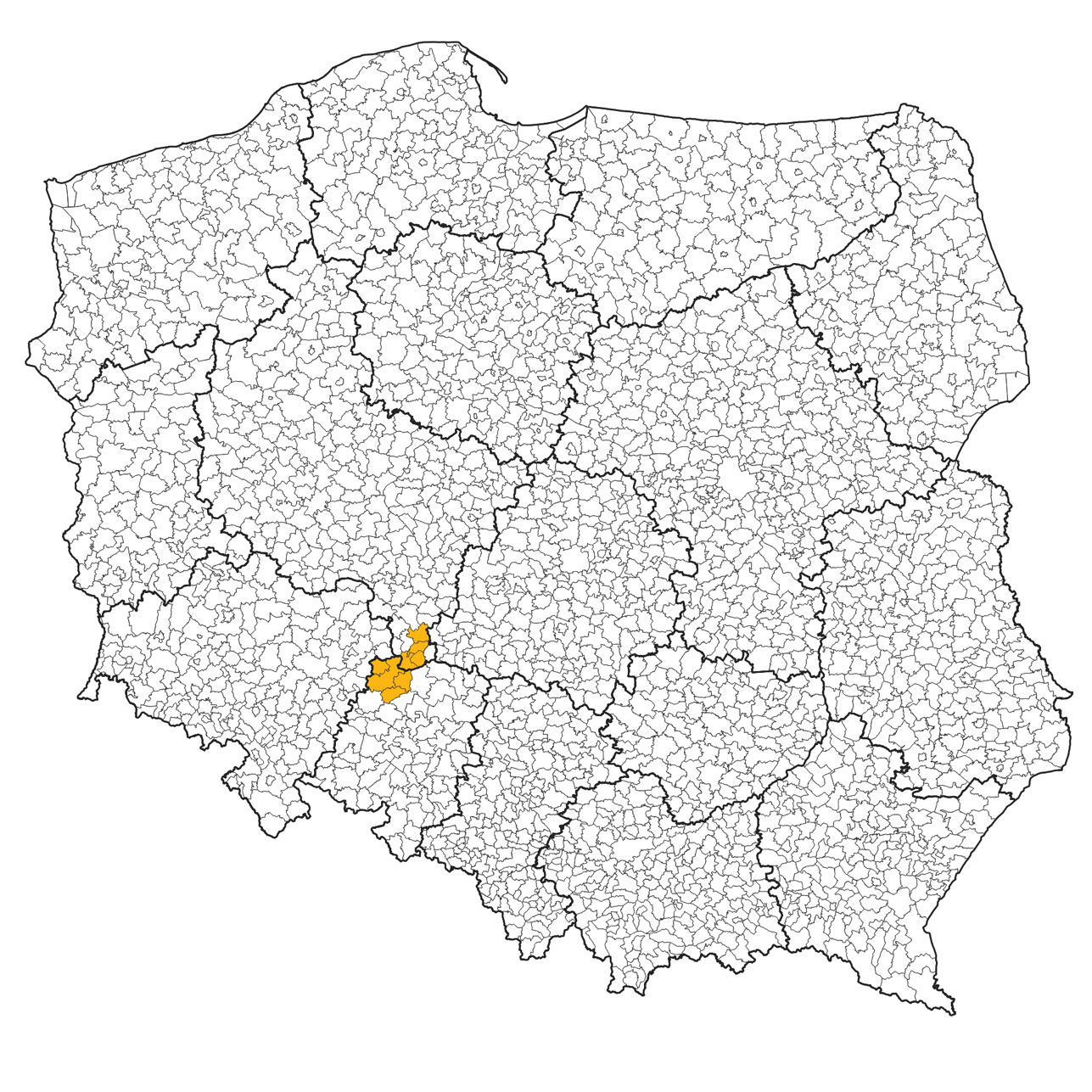 Synteza diagnozy i założenia„Partnerstwo na 307” zlokalizowane jest w południowo-zachodniej części Polski. Zajmuje obszar o łącznej powierzchni 884,36 km². Obszar zamieszkuje łącznie 78 686 osób W skład „Partnerstwa na 307” wchodzi 10 jednostek samorządu terytorialnego z pogranicza województw wielkopolskiego i opolskiego, tj. - Województwo wielkopolskie:Powiat Kępiński,Gmina Kępno (gmina miejsko-wiejska),Gmina Baranów (gmina wiejska),Gmina Trzcinica (gmina wiejska),Gmina Rychtal (gmina wiejska),- Województwo opolskie:Powiat Namysłowski,Gmina Namysłów (gmina miejsko-wiejska),Gmina Domaszowice (gmina wiejska),Gmina Wilków (gmina wiejska),Gmina Świerczów (gmina wiejska) .Współpraca w ramach Partnerstwa została nawiązana we wrześniu 2020 roku. Samorządy połączył jeden wspólny cel: zrównoważony rozwój obszarów zagrożonych marginalizacją, na obszarze funkcjonalnym miast powiatowych Kępno 
i Namysłów oraz próba przywrócenia rozwoju obszaru w oparciu o planowany ciąg pieszo-rowerowy na śladzie byłej linii kolejowej nr 307. Zawiązana współpraca 
w swoim założeniu powinna doprowadzić do rozwoju obu niedużych ośrodków gospodarczych i oddziaływać pozytywnie na tereny zagrożone marginalizacją – ościenne gminy wiejskie.Analiza powiązań funkcjonalnychW ramach diagnozy, zbadano powiązania funkcjonalne i przepływ usług obszaru Partnerstwa. Ponieważ Partnerstwo na 307 zawiązano w 2020 roku, nie ma ono jeszcze w swojej historii wspólnie zrealizowanych projektów, jednakże powiązania funkcjonalne wytyczają często sami mieszkańcy, korzystając z zasobów i usług każdego z powiatów oraz ośrodków poza obszarem Partnerstwa.Obszar Partnerstwa tworzą gminy o zróżnicowanych funkcjach wiodących. Gmina miejsko-wiejska Namysłów to ośrodek wielofunkcyjny, natomiast gmina miejsko-wiejska Kępno ma rozwinięte funkcje transportowe i przemysłowe. W zakresie usług edukacyjnych a konkretnie edukacji wczesnoszkolnej i szkolnej (od żłobka po szkołę podstawową) blisko 60% mieszkańców korzysta z usług oferowanych na miejscu, w swojej gminie. Jedynie bardzo niewielka część mieszkańców korzysta z placówek w sąsiednich gminach. Przedszkola funkcjonują we wszystkich gminach Partnerstwa. Stąd też dobra dostępność mieszkańców do większości placówek i możliwość zaspokojenia potrzeb w tym zakresie w miejscu zamieszkania lub pobliskiej gminie. Wraz ze wzrostem stopnia edukacji mieszkańcy w większym zakresie korzystają ze szkół ponadpodstawowych w innych gminach na terenie Partnerstwa (głównie w Namysłowie i Kępnie) oraz w niewielkim stopniu poza Partnerstwem (Opole, Wrocław). Struktura przepływu osób i sposób korzystania z usług zdrowotnych jest zbliżony do analizowanego wcześniej obszaru edukacji.  Z usług podstawowej opieki zdrowotnej - lekarskiej, pielęgniarskiej, stomatologicznej w przeważającej części mieszkańcy korzystają najbliżej miejsca zamieszkania, tj. we własnej gminie (64% mieszkańców), ewentualnie w gminach z obszaru Partnerstwa (20% mieszkańców). Korzystanie z usług lekarzy specjalistów jak i z zabiegów specjalistycznych wymaga od mieszkańców przemieszczenia się poza swoje miejsce zamieszkania, tj. do ośrodków zlokalizowanych w gminach na obszarze Partnerstwa (blisko 20%) oraz do gmin poza obszar Partnerstwa (45%) lub dużych ośrodków miejskich: Wrocławia, Łodzi, Opola.W zakresie infrastruktury opieki nad osobami z niepełnosprawnościami i osobami starszymi obserwujemy typowy rozkład związany z podziałem administracyjnym na powiaty oraz kumulowaniem usług w ośrodkach miejskich. Usługi dziennej 
i całodobowej opieki nad seniorami są świadczone w placówkach zlokalizowanych 
w Namysłowie, a w powiecie kępińskim w Kępnie, Baranowie i Rzetni (gm. Kępno) 
i korzystają z nich mieszkańcy gmin z danego powiatu. Taki sam rozkład usług widzimy w przypadku ośrodków opiekuńczych dla dzieci i młodzieży. Samorządy lokalne dążą do zapewnienia infrastruktury kultury oraz sportowej na terenie każdej z gmin. Z usług w tym obszarze aktywności mieszkańcy korzystają 
w różnorodny sposób, głownie w miejscu zamieszkania, w gminach na obszarze partnerstwa i poza nim (np. imprezy lokalne organizowane przez ośrodki kultury lub samorządy). Z kolei potrzeby z zakresu kultury wysokiej są zaspokajane głównie w innych gminach poza obszarem partnerstwa (ponad 49% mieszkańców) oraz w ośrodkach miejskich, głównie Wrocławiu, Opolu, Łodzi oraz Poznaniu i Kaliszu (19% mieszkańców). W zakres omawianych usług publicznych wchodzą usługi administracyjne na szczeblu gminnym, powiatowym oraz pozostałe (np. US, ZUS, KRUS, ARiMR, sądy 
i prokuratura), usługi służb mundurowych, transport publiczny. Mieszkańcy
z podstawowych usług administracyjnych korzystają za pośrednictwem własnych samorządów gminnych, natomiast na szczeblu powiatowym konieczna jest wizyta 
w Starostwie Powiatowym w Namysłowie lub Kępnie. Kępno i Namysłów pełnią również funkcję węzłów komunikacyjnych łączących z innymi obszarami poza partnerstwem. W przypadku powiatu namysłowskiego, pod względem dostępności do połączeń ponadlokalnych, istotną rolę odgrywają również Wrocław i Opole. Problemy w zakresie transportu publicznego, kolejowego i autobusowego, wymuszają na mieszkańcach korzystanie głównie z własnych samochodów (ponad 90%). W kwestii usług rynkowych, mieszkańcy obszaru partnerstwa, w podstawowe produkty niezbędne na co dzień, zaopatrują się głównie w miejscu zamieszkania oraz w gminach z obszaru Partnerstwa, głównie w Namysłowie i Kępnie. W przypadku chęci skorzystania z targowisk, zakupu produktów AGD lub zrobienia większych zakupów w sieciach sklepowych, hurtowniach, zakupów przemysłowych spora część mieszkańców korzysta z oferty firm i możliwości na obszarze Partnerstwa, ale również poza nim (we Wrocławiu, Kaliszu, Łodzi, Opolu). Podobną strukturą odznaczają się usługi poprawiające urodę, tj. fryzjerskie, kosmetyczne, SPA. Mieszkańcy wybierają usługi rodzime, świadczone w miejscu zamieszkania (52%) oraz w gminach sąsiednich (blisko 28%).Struktura lokalnego rynku pracy zdominowana jest przede wszystkim przez większe przedsiębiorstwa oferujące zatrudnienie mieszkańcom obszaru, zlokalizowane 
w ośrodkach miejskich, w obu powiatach. Namysłów jako ośrodek wielofunkcyjny, oferuje mieszkańcom powiatu również zatrudnienie w przemyśle. Działają tu znane marki, m.in. fabryka okien Velux, Browar w Namysłowie (Grupa Żywiec). Z kolei Kępno jest mocnym centrum przemysłu drzewnego i meblowego. Mieszkańcy powiatu namysłowskiego korzystają również z rynków pracy we Wrocławiu i Opolu. W powiecie kępińskim taka dominantą jest wyłącznie gmina Kępno. Duża cześć społeczności lokalnej deklaruje zatrudnienie na lokalnym rynku pracy, zarówno 
w ramach pracy podstawowej, jak i dodatkowej. Bilans usług na obszarze partnerstwa dopełnia również ogólna opinia mieszkańców na temat wizyt w innych gminach na tym terenie. Najczęściej odwiedzanymi ośrodkami są Kępno i Namysłów, jako miasta powiatowe, oferujące również szereg usług dla ludności. Mieszkańcy obszaru partnerstwa w zakresie podstawowych usług korzystają z oferty dostępnej głównie w miejscu zamieszkania oraz w gminach z obszaru Partnerstwa. Jednak wraz ze wzrostem ich specyfiki, deficyty w zakresie usług specjalistycznych są bilansowane przez ośrodki poza obszarem Partnerstwa (Wrocław, Opole, Poznań, Łódź, Kalisz). Kluczowe potencjały i bariery zidentyfikowane w procesie diagnostycznymSpośród kluczowych potencjałów obszaru należy wymienić w pierwszej kolejności wysoki stopień rozwoju gospodarczego, potencjał demograficzny oraz obecność obszarów atrakcyjnych przyrodniczo. Potencjały rozwojowe zostały określone w toku pracy warsztatowej na bazie dotychczasowych analiz oraz wiedzy przedstawicieli samorządów. Dzięki temu powstała lista kluczowych produktów budujących potencjał zrzeszonych samorządów.Tabela 1	Produkty obszaru partnerstwaŹródło: opracowanie ZMP na podstawie warsztatów strategicznychPonadto z analizy wskaźnikowej wynika, że najważniejsze potencjały obszaru to:- korzystna sytuacja demograficzna w szczególności poprawiające się saldo migracji oraz duża liczba dzieci do 14 roku życia- szybko rozwijająca się gospodarczo i demograficznie gmina Baranów- dynamiczny rozwój mieszkalnictwa w Namysłowie- tereny rolnicze i wysoko rozwinięte gospodarstwa rolne w gminach opolskich- dobra sytuacja o obszarze edukacje w powiecie kępińskim- dobra sytuacja usług zdrowotnych w powiecie namysłowskim- dobra oferta i infrastruktura sportowa- wysoka jakość usług rynkowych dla mieszkańców- rozwój branży budowlanej- strefa przemysłowa w Namysłowie- stabilna sytuacja finansowa samorządów- wysoki stopień pokrycia planami zagospodarowania przestrzennego, zwarta zabudowa, dostęp do sieci.Podobnie w toku prac sformułowano 11 podstawowych, kluczowych problemów, określono ich przyczyny, a także skutki jakie za sobą niosą albo będą niosły w latach przyszłych. Następnie problemy zostały poddane rangowaniu i uszeregowane od najważniejszego do najmniej istotnego. Ranking problemów dla Partnerstwa na 307 prezentuje się tak jak poniżej.Tabela 2	Ranking problemów, deficytów i barier rozwojowych partnerstwaŹróło: opracowanie ZMPKluczowe determinanty potrzeb rozwojowych obszaru partnerstwaDeterminanty rozwoju to kluczowe elementy, które w procesie rozwoju mogą wzmacniać lub osłabiać potencjały partnerstwa oraz pogłębiać lub przyczyniać się do eliminowania problemów. Są to zatem elementy, które mogą pozytywnie lub negatywnie wpływać na potencjał rozwoju poszczególnych członków partnerstwa i całego partnerstwa. W związku ze specyfiką partnerstwa mają charakter głównie administracyjny i historyczny, ale także przestrzenny, społeczny gospodarczy 
i kulturowy i są to:- położenie transwojewódzkie, a historycznie także w dwóch różnych organizmach państwowych- wielokulturowość- różnice w mentalności np. w kwestii podejścia do przedsiębiorczości- jakość publicznych połączeń komunikacyjnych- regionalizacja działalności organizacji pozarządowych w tym Lokalnych Grup Działania- inny profil gospodarczy gmin po dwóch stronach granicy województwa (silne rolnictwo na Opolszczyźnie, dominacja przemysłu w Wielkopolsce)- nierówność w dostępności do ciągów komunikacyjnych- brak dotychczasowej okazji do współpracy i integracji samorządów, włodarzy 
i urzędników z obu województw- szara strefa wpływająca na jakość miejsc pracy i finanse samorządów- wysokie ceny mieszkań na obszarach z wysoko rozwiniętym rynkiem pracy- bliskość dużych ośrodków miejskich, szczególnie WrocławiaPonadto istnieją także inne istotne determinanty rozwoju, które mają wpływ na stopień wykorzystania lokalnych potencjałów. Należy wyróżnić tu:- wysoki stopień rozwoju gospodarczego- zmieniające się potrzeby mieszkańców (większy nacisk na ofertę spędzania czasu wolnego i jakość usług)- zanieczyszczenie powietrza i rosnąca świadomość ekologiczna mieszkańców- dostępność usług w tym komercyjnych (np. wielkopowierzchniowe sklepy)- dostępność środków finansowych na przedsięwzięcia partnerskie o charakterze transwojewódzkim- kultura jazdy na rowerze, zainteresowanie sportem, rosnące zapotrzebowanie na infrastrukturę rekreacyjno-sportową- przedsiębiorczość mieszkańców-ruchy migracyjne, napływ pracowników zza granicy- pozytywne postrzeganie obszaru przez mieszkańców-stabilna sytuacja demograficznaW toku debaty publicznej, mieszkańcy i interesariusze zwrócili uwagę na ważne czynniki, które przyczynią się szybszego i bardziej zrównoważonego rozwoju całego obszaru. Należy do nich w ich mniemaniu:-  likwidacja wykluczenia komunikacyjnego obszarów wiejskich- organizacja transportu publicznego w pomiędzy gminami partnerstwa- uwolnienie kapitału ludzkiego dla chłonnych rynków pracy, koordynacja działań gmin w tym zakresie- wyrównanie dostępu do infrastruktury- integracja napływającej siły roboczej z zagranicy poprzez m.in. dofinansowanie lekcji języka polskiego i pomoc w osiedlaniu, - zadbanie o najważniejsze zabytku obszaru i ich renowacja- poprawa opieki geriatrycznej i infrastruktury dla starzejącego się społeczeństwa poprzez powstawanie nowych domów spokojnej starości, domów opieki, świetlic.- stworzenie kompleksowej wizji rozwoju całego obszaru partnerstwa poprzez tworzenie powiązań.- wymiana doświadczeń pomiędzy partnerami w zakresie wspierania lokalnych potencjałówKluczowe wyzwania oraz kierunki strategicznej interwencji i współpracyPodsumowaniem diagnozy jest wskazanie kierunków działań, które realizowane wspólnie, przyniosą większe korzyści dla całego obszaru partnerstwa, niż zadania realizowane punktowo. Główne obszary strategicznej interwencji to:- wyrównywanie szans na rynku pracy, wzajemne korzystane z zasobów gospodarczych, przepływ pracowników, walka z szarą strefą- rekreacja i turystyka oraz oferta spędzania wolnego czasu. Wykorzystanie zasobów – przyrodniczo-kulturowych do budowania oferty turystycznej między innymi poprzez inwestycje w infrastrukturę czasu wolnego- integracja mieszkańców i władz samorządowych z obszaru partnerstwa, tworzenie platform wymiany wiedzy o zasobach i potrzebach, tworzenie uwarunkowań do wzajemnego poznania się i współpracy na poziomie np. uczniów, sportowców, pracowników, przedsiębiorców urzędników, organizacji społecznych itd.- współpraca gmin w obszarze edukacji, w tym wymiana doświadczeń, zapoznanie środowisk szkolnych, wymiany szkolne i młodzieżowe, kluby sportowe, dostosowanie szkolnictwa do potrzeb rynku pracy-udoskonalenie usług publicznych i optymalizacja kosztów bieżącej działalności samorządów w obszarze np. wywozu śmieci, wspólnych zakupów, imprez kulturalnych, systemów informatycznych- aktywizacja grup zmarginalizowanych i budowa oferty dla nich, współpraca 
w zakresie ekonomii społecznej i polityki senioralnej-  adaptacji w kierunku zielonego ładu i odnawialnych źródeł energiiPonadto podczas debaty społecznej mieszkańcy wyróżnili wśród potencjalnych obszarów współpracy – organizację konsultacji społecznych oraz partycypację przy realizacji inwestycji, budowę wspólnej marki regionu i jego promocję oraz konieczność sprawnego zarządzania przepływem ludności. Potwierdzili również kierunek edukacji i turystyki jako ważne pola współdziałania, a także zwrócili uwagę na współpracę w zakresie gospodarowania odpadami i edukację ekologiczną. Cele partnerstwaW toku prac warsztatowych oraz konsultacji społecznych, a także wykorzystując dotychczasowe prace diagnostyczne, sformułowano cele współpracy samorządów w ramach Partnerstwa na 307. Wytypowano jeden cel nadrzędny mający charakter misji, która będzie przyświecała Partnerstwu w działaniach na najbliższe lata. Ponadto sformułowano 3 cele strategiczne ściśle powiązane z diagnozą. Poniżej zaprezentowano cel nadrzędny oraz cele strategiczne wraz z uzasadnieniem:CEL NADRZĘDNY - MISJAZrównoważony rozwój obszaru, umiejętne i skuteczne korzystanie z zasobów całego partnerstwaGłówny wniosek z diagnozy dotyczył dużego zróżnicowania Partnerstwa pod kątem potencjałów i problemów. Gminy obszaru nie zawsze korzystają ze swoich zasobów. Przepływ ludności między powiatami i zarazem granicą województwa nie jest na tyle znaczący, aby pozytywnie wpływał na bardziej równomierne rozłożenie siły roboczej na rynku pracy, wzajemne korzystanie z usług publicznych przez mieszkańców obu powiatów czy rozłożenie potencjału zasobów mieszkaniowych. Dobrze zaplanowana i realizowana współpraca między samorządami, przedsiębiorcami czy organizacjami pozarządowymi ma szansę wpłynąć na skuteczniejsze korzystanie z potencjałów, które posiadają gminy Partnerstwa oraz na wspólne rozwiązywanie problemów całego obszaru.CEL 1 OBSZAR TURYSTYKA i REKREACJA1. Poprawa jakości i dostępności oferty rekreacji i wypoczynkuCel odpowiada na problem jakim są kiepskiej jakości i nieodpowiadające potrzebom strefy aktywności i rekreacji. Mieszkańcy obszaru, którzy mają stosunkowo stabilną sytuację finansową i rozbudowaną ofertę lokalnego rynku pracy, oczekują zapewnienia atrakcyjnej oferty spędzania czasu wolnego na świeżym powietrzu. Jest to szczególnie istotnie w kontekście sytuacji epidemicznej i zwiększenia zapotrzebowania na ruch i spędzanie czasu wolnego na świeżym powietrzu po wielomiesięcznym zamknięciu w domach. Przedsięwzięcia realizowane w ramach tego celu wpłyną na rozwój funkcji pozarolniczych gmin partnerstwa (np. rozwój agroturystyki,) a także przyczynią się do wykorzystanie potencjałów endogennych, którymi dysponuje partnerstwo takich jak lasy i tereny atrakcyjne przyrodniczo w tym Stobrawski Park Krajobrazowy i Obszar Natura 2000 - Lasy Barucickie, estetyczna architektura wiejska i zabytki np. szlak kościołów drewnianych, czy wydarzenia i festiwale np. Festiwal Trzech Kultur.Wspólne przedsięwzięcia z obszaru turystyki i rekreacji przyczynią się także do integracji mieszkańców po obu stronach granicy województwa, zwiększą mobilność mieszkańców i wiedzę o sąsiadach, co ma szansę przełożyć się na bardziej sprawne przepływy ludności w celach turystycznych, a może nawet zarobkowych. Do realizacji celu zostaną zaangażowane lokalne organizacje pozarządowe, grupy nieformalne, Koła Gospodyń Wiejskich, a także przedsiębiorcy w szczególności z branży turystycznej. Głównym pomysłem na działanie w ramach tej tematyki jest budowa ścieżki rowerowej po śladzie byłej linii kolejowej na 307, która połączy gminy partnerstwa i znacznie poszerzy ofertę turystyczno-rekreacyjną na całym obszarze.CEL 2 OBSZAR USŁUG PUBLICZNYCH1. Poprawa jakości usług publicznych (edukacja, zdrowie, polityka senioralna, kultura, e-usługi, transport)Cel odpowiada na istotny dla mieszkańców problem słabej jakości usług publicznych z zakresu edukacji, zdrowia, polityki senioralnej i kultury. Dotyka on także kwestii niedostatecznego stopnia cyfryzacji usług publicznych i dostępu mieszkańców do szerokopasmowego Internetu. W kwestii transportu kluczowe jest usprawnienie i rozwój transportu międzypowiatowego i międzygminnego. Kwestie te wynikają bezpośrednio z diagnozy, w tym z danych statystycznych oraz opinii zebranych od mieszkańców, lokalnych liderów i młodzieży. Dla Partnerstwa na 307 wyzwaniem będzie taka organizacja usług, aby spełniała standardy i oczekiwania mieszkańców, a także aby zmierzała do optymalizacji ich kosztów dla samorządów. Jednym z aspektów realizacji tego celu będzie wymiana doświadczeń pomiędzy gminami włączająca nie tylko włodarzy, ale także pracowników gmin zajmujących się danym tematem, co ma bezpośrednio przekładać się na rozwój współpracy pomiędzy samorządami i lepszą jakość usług administracji publicznej. W realizację celu zostaną zaangażowane lokalne potencjały i zasoby w szczególności aktywne na obszarze organizacje pozarządowe czy grupy sąsiedzkie a w kwestii transportu - kluczowi pracodawcy.CEL 3 OBSZAR EKOLOGII3. Poprawa jakości środowiska naturalnegoCel jest szeroki i obejmuje swoim zasięgiem liczne aspekty środowiskowe, takie jak ograniczenie niskiej emisji, promocja OZE, zwiększenie poziomu wiedzy ekologicznej, usprawnienie gospodarki odpadami czy ochrona zasobów przyrodniczych. Tak szerokie sformułowanie celu wynika z ogromnego zróżnicowania potrzeb gmin Partnerstwa. W uprzemysłowionej części obszaru najbardziej palącym problemem jest zanieczyszczenie powietrza wynikające ze spalania w piecach domowych płyt meblowych pozyskanych przez mieszkańców z zakładów pracy. Tymczasem w Powiecie Namysłowskim i Gminie Rychtal kluczowym wyzwaniem jest zadbanie o potencjał przyrodniczy, który może służyć jako zaplecze rekreacyjno-turystyczne całego obszaru Partnerstwa oraz propagowanie odnawialnych źródeł energii. Strategicznymi kierunkami dla realizacji tego celu będzie współpraca samorządów z przemysłem w kwestiach ekologii i ochrony środowiska, skoordynowane kampanie edukacyjne wszystkich partnerów oraz inwestycje z zakresu wymiany źródeł ciepła i rozwoju OZE.POWIĄZANIE Z INNYMI DOKUMENTAMI STRATEGICZNYMIWyżej zaproponowane cele odpowiadają na kluczowe problemy i wyzwania wskazane w diagnozie, a także są spójne z celami znajdującymi się w strategiach na poziomie wojewódzkim. W przypadku województwa Wielkopolskiego tym dokumentem jest Strategia Rozwoju Województwa Wielkopolskiego do roku 2030. W Województwie Opolskim jest to projekt Strategii Rozwoju Województwa Opolskiego do 2030 roku. Poniżej wyszczególniono w jaki sposób cele Partnerstwa na 307 wpisują się w oba dokumenty.Cel Partnerstwa na 307: Poprawa jakości i dostępności oferty rekreacji i wypoczynku W strategii Województwa Wielkopolskiego znajduje się cel „Rozwój Wielkopolski świadomy demograficznie”, gdzie jest mowa o wzroście atrakcyjności osiedleńczej regionu, promocji zdrowego stylu życia, rozwoju opieki i infrastruktury zdrowotnej. Z kolei w Województwie Opolskim cele Partnerstwa są zbieżne z celem „Rozwinięte i dostępne usługi”, którego elementem jest rozszerzanie oferty spędzania wolnego czasu.Cel Partnerstwa na 307: Poprawa jakości usług publicznych (edukacja, zdrowie, polityka senioralna, kultura, e-usługi, transport) W strategii Wielkopolski jest zawarty cel: „Rozwój zdolności zarządczych i świadczenia usług”, oraz „Poprawa dostępności i spójności komunikacyjnej województwa”. Tymczasem w Województwie Opolskim cel brzmi „Rozwinięte i dostępne usługi”, a w kwestii transportowej „Region dostępny komunikacyjnie”.Cel Partnerstwa na 307: Poprawa jakości środowiska naturalnegoW obu strategiach wojewódzkich szeroko reprezentowane są także cele związane z ekologią. W Wielkopolsce są one ujęte w celu „Poprawa stanu oraz ochrona środowiska przyrodniczego Wielkopolski”, natomiast w Województwie Opolskim w ten temat wpisują się 3 cele: „Opolskie zeroemisyjne”, „Przyjazne środowisko i racjonalna gospodarka zasobami” oraz „Wysokie walory przyrodniczo-krajobrazowe”.Cele Partnerstwa na 307 są także spójne z Krajową Strategia Rozwoju Regionalnego do 2030 roku. Ze względu na partnerski charakter celów, a następnie działań, które będą w ich ramach realizowane, wszystkie trzy cele Partnerstwa na 307 wpisują się w cel KSRR nr. 3.2 „Wzmacnianie współpracy i zintegrowanego podejścia do rozwoju na poziomie lokalnym, regionalnym i ponadregionalnym”, a także ze względu na zakres tematyczny wpisują się także w cel nr 1.5. „Rozwój infrastruktury wspierającej dostarczanie usług publicznych i podnoszącej atrakcyjność inwestycyjną obszarów”.Ostatnim istotnym tu elementem jest zgodność celów Partnerstwa z politykami poszczególnych samorządów. Spójność celów poszczególnych partnerów zawartych w dokumentach strategicznych poszczególnych samorządów badano na etapie diagnozy. Tymczasem w toku pracy nad strategią zebrano od wszystkich partnerów informacje o kluczowych projektach realizowanych lub zaplanowanych do realizacji w najbliższych latach. Materiał ten oprócz tego, że posłużył jako elementy ułatwiający wymianę wiedzy i stał się bazą pomysłów na wspólne działania, ukazał obszary tematyczne, które leżą w kręgu zainteresowań poszczególnych partnerów. Rozkład tematyczny projektów wszystkich samorządów partnerstwa przedstawia się następująco:Ryc.  1.		Realizowane i planowane projekty wedlug zakresu tematycznegoŹródło: Opracowanie ZMPWynika z niego, że najwięcej aktualnie realizowanych lub planowanych projektów w samorządach partnerstwa dotyczy kolejno obszarów usług, ekologii i rekreacji co można bezpośrednio przełożyć na cele Partnerstwa, które również dotyczą tych trzech obszarów.Reasumując cele Partnerstwa na 307 są adekwatne do potrzeb obszaru i zdiagnozowanych problemów, wykorzystują lokalne potencjały i uwzględniają głos opinii publicznej. Ponadto cechuje je zgodność z celami na poziomie lokalnym, wojewódzkim oraz krajowym.Projekty strategiczne i uzupełniająceProjekty zidentyfikowane na etapie prac nad strategią odpowiadają poszczególnym celom i zostały podzielone na strategiczne i uzupełniające. Projekty uznane przez Radę Partnerstwa za strategiczne spełniają kilka kryteriów: będą realizowane przez większość lub wszystkich Partnerów, odpowiadają na szerszy zakres problemów, a przy ich realizacji konieczne będzie wykorzystanie potencjałów endogennych Partnerstwa. Komplementarność tych projektów wzmocni również uzyskane rezultaty i skalę oddziaływania. Jako uzupełniające zostały wskazane te projekty, które odpowiadają na potrzeby mniejszej grupy mieszkańców, dążą do niwelowania problemów o charakterze lokalnym, w węższym zakresie. Są jednak ważne z punktu widzenia proponowanych kierunków rozwoju Partnerstwa.Projekty strategiczneCEL 1 - Poprawa jakości i dostępności oferty rekreacji i wypoczynku Tabela 3	Projekt strategiczny nr 1Źródło: opracowanie ZMP Cel 2 Poprawa jakości usług publicznych (edukacja, zdrowie, polityka senioralna, kultura, e-usługi, transport publiczny) Tabela 4	Projekt strategiczny nr 2Źródło: opracowanie ZMP Cel 3 - Poprawa jakości środowiska naturalnego Tabela 5	Projekt strategiczny nr 3Źródło: opracowanie ZMP na podstawie warsztatów strategicznychProjekty uzupełniająceProjekty uzupełniające nie mają pełni cech projektu strategicznego, jednakże Partnerstwo uznaje je jako ważne dla rozwoju lokalnego obszaru. Jako uzupełniające uznaje się te projekty, które będą realizowane np. przez jedną gminę wpływając tym samym tylko na rozwój jednego samorządu, nie łączą w sobie co najmniej co najmniej dwóch z czterech wymiarów: społecznego, gospodarczego, przestrzennego i środowiskowego i nie jest komplementarny z innymi projektami 
w strategii. Wymiar realizacji i oddziaływania takiego projektu pozostaje lokalny, chociaż może przeważać większy zakres powiązań partnerskich lub większy obszar zintegrowania. Zmieniające się uwarunkowania realizacji strategii mogą sprawić, iż dany projekt uzupełniający może pretendować do roli projektu strategicznego.Projekty uzupełniające zostały dopasowane do poszczególnych celów strategii. Dopełniają tym samym kierunek rozwojowy wyznaczony danym celem oraz sam projekt strategiczny. CEL 1 Poprawa jakości i dostępności oferty rekreacji i wypoczynku Rozwój sieci agroturystycznej na obszarze partnerstwa (rada przedsiębiorców z branży turystycznej)utworzenie szlaku tematycznego (np. szlak rzemiosł, szlak drewniany, szlak kolejowy, przyrodniczy)Budowa lokalnych ścieżek rowerowych i połączenie ich ze ścieżką na 307Rekultywacja nieczynnych wyrobisk w kierunku stworzenia terenów zielonych w Kępnie Remont starego skateparku przy ul. Sportowej w Kępnie Smoczy skwer w m. RychtaluRemont dworca PKP w Kępnie i stworzenie zewnętrznej infrastruktury kulturalno-animacyjnej umożliwiającej realizowanie działań społecznych oraz sportowych, Rewitalizacja Parku 700-lecia w KępnieUtworzenie terenu do organizacji  wydarzeń kulturalnych w RychtaluCEL 2. Poprawa jakości usług publicznych (edukacja, zdrowie, polityka senioralna, kultura, e-usługi, transport publiczny) Realizacja wspólnego cyklicznego wydarzenia o charakterze kulturalnym lub sportowymrozbudowa szerokopasmowego Internetu na obszarze partnerstwa zakładanie stref cowoorkingowych, promocja elastycznych form zatrudnieniaProgram badań profilaktycznych w zakresie chorób cywilizacyjnych na obszarze partnerstwaPromocja zdrowego stylu życia i profilaktyki zdrowotnej z udziałem organizacji pozarządowychOrganizacja wymian międzyszkolnych pod hasłem „Poznaj sąsiadów” (m.in. wycieczki szkolne do sąsiednich powiatów i gmin, rozgrywki sportowe dla młodzieży)Rozwój systemu komunikacji publicznej pomiędzy powiatami i w obrębie powiatów, integracja transportu szkolnego z transportem publicznym.  Rozwój transportu door to door (pomoc w przemieszczaniu się dla osób z potrzebą wsparcia w zakresie mobilności, które mają trudności w samodzielnym przemieszczaniu się ze względu na ograniczoną sprawność).Budowa i remonty dróg i ulic komunikujacych gminy PartnerstwaPrzebudowa bocznicy kolejowej na parking buforowy - parking miejski w Kępnie Bezpieczne przejścia dla pieszych na obszarze partnerstwaUruchomienie i rozwój systemu teleopieki nad seniorami na obszarze partnerstwa.CEL 3 Poprawa jakości środowiska naturalnego Redukcja Niskiej Emisji poprzez gazyfikacjęKampania społeczno-edukacyjna dotycząca czystego powietrza na obszarze całego partnerstwa (z udziałem lokalnych przedsiębiorców).Budowa stacji ładowania pojazdów elektrycznych na obszarze PartnerstwaBudowa zakładu termicznego zagospodarowania odpadów komunalnych w KępnieBudowa sieci wodno-kanalizacyjnej na obszarze PartnerstwaTermomodernizacja budynków użyteczności publicznej na obszarze PartnerstwaWarunki i procedury obowiązujące w realizacji strategiiNa etapie realizacji strategii zostaną wykorzystane istniejące już struktury zarządcze utworzone na etapie planowania strategicznego. Należą do nich:Rada Partnerstwa - w osobach wójtów, burmistrzów, starostów - jednostek samorządu terytorialnego będących członkami partnerstwa, która na etapie wdrażania strategii będzie pełniła rolę komitetu sterującego. Przewodniczącym rady partnerstwa pozostanie Wójt Gminy Rychtal Zespół ds. Strategii złożony z przedstawicieli gmin partnerskich (byłej Grupy Roboczej), który będzie odpowiadał za bieżące zarządzanie wdrażaniem strategii. Koordynatorem zespołu pozostanie wyznaczona osoba będąca pracownikiem gminy Rychtal. Koordynator będzie miał zastępcę.Zespoły projektowe wraz z liderami składające się z przedstawicieli i pracowników gmin z komórek merytorycznych związanych z tematyką projektu, będące ciałem wykonawczym i powołane do realizacji konkretnych projektów.Realizując kolejne projekty, zespoły będą korzystać z doradztwa i opinii partnerów społecznych lub gospodarczych np. lokalnych organizacji pozarządowych, ekspertów, lokalnych liderów czy przedsiębiorców. Działania uspołeczniające mogą przyjąć różnorodny kształt uwzględniający warunki lokalne, np. informowanie o treści i zaawansowaniu realizacji strategii w BIP i na stronach UG Partnerstwa, prowadzenie sond wśród mieszkańców, wypracowywanie wspólnych stanowisk samorządu i społeczności lokalnych podczas debat i spotkań.Rada Partnerstwa jest organem decyzyjnym, kierowana przez Przewodniczącego – Wójta Gminy Rychtal. Z punktu widzenia realizacji strategii do głównych zadań Rady Partnerstwa należy m.in.:- bieżące monitorowanie kierunków rozwoju partnerstwa, ocena stopnia osiąganych rezultatów, wskaźników i celów,- wyznaczanie strategicznych kierunków rozwoju partnerstwa,- podejmowanie decyzji o zakresie aktualizacji strategii i przyjęciu do realizacji nowych projektów strategicznych i uzupełniających,- akceptacja i wypracowanie ostatecznego kształtu projektów strategicznych, rekomendowanych przez członków partnerstwa i Zespół ds. Strategii Partnerstwa,- podejmowanie decyzji zarządczych w zakresie realizowanych wspólnie projektów strategicznych (ewentualnie również uzupełniających)- współpraca z Interesariuszami, uczestnictwo w uspołecznianiu procesu realizacji strategii.Zespół ds. strategii realizuje zadania na poziomie gmin członkowskich o charakterze wykonawczym oraz doradczym. Zakres zadań może ulec zmianie wskutek aktualizacji strategii lub decyzji Rady Partnerstwa. Do głównych zadań Zespołu ds. Strategii Partnerstwa będzie należeć m.in.:- prowadzenie bieżącego monitoringu realizacji projektów strategicznych, stopnia osiągania zamierzonych wskaźników i celów - generowanie pomysłów i procedowanie nowych projektów partnerskich przy współudziale partnerów społeczno-gospodarczych- uspołecznienie procesu opracowania projektów i aktualizacji strategii, utrzymanie bieżącego kontaktu z kluczowymi Interesariuszami,- współpraca z komórkami merytorycznymi gmin w zakresie realizacji projektów strategicznych,- pełnienie roli doradczej dla Rady Partnerstwa.Prace Zespół ds. Strategii Partnerstwa będą kierowane przez koordynatora. Do głównych zadań koordynatora należy m.in.:- organizacja i tworzenie harmonogramu prac Zespołu,- przekazywanie wiążących informacji od Rady Partnerstwa do Zespołu,- przekazywanie Radzie Partnerstwa wypracowanego, wspólnego stanowiska roboczego Zespołu dotyczącego zagadnień związanych z realizacją Strategii,- współorganizowanie i realizowanie procesu uspołeczniania procesu zarządzania strategią partnerstwa, współpraca z partnerami społeczno-gospodarczymi.Wdrażanie strategii obejmuje działania związane głównie z realizacją projektów. Struktura wdrażania opiera się na Zespołach projektowych wraz z lideramilider projektu – realizacja projektów obejmujących kilka gmin wymaga powołania lidera projektu; samorząd pełniący tą funkcję uzgadnia z pozostałymi zaangażowanymi w projekt gminami kandydaturę na koordynatora prac zespołu projektowego,zespół projektowy – tworzą pracownicy komórek merytorycznie właściwych samorządów zaangażowanych w realizację projektu.Na poziomie wdrażania projektów konieczne będzie uprzednie ustalenie zasad i obowiązujących procedur realizacji, uwzględniających regulacje organizacyjne gmin, ogólne przepisy prawne oraz wytyczne programów finansowych. W trakcie realizacji projektów strategicznych dużą rolę odgrywać będzie komunikacja społeczna, wypracowywanie z mieszkańcami spójnej koncepcji projektu odpowiadającej na potrzeby, informowanie o stanie zaawansowania prowadzonych działań. Za działania uspołeczniające realizację projektów strategicznych odpowiedzialne będą samorządy realizujące dany projekt.Aktualizacja strategii może nastąpić na wniosek każdego z członków Partnerstwa z powodów istotnych dla rozwoju obszaru w dowolnym czasie obowiązywania dokumentu (m.in. konieczności uwzględnienia nowego kierunku rozwoju, wykorzystania aktualnych szans i uwarunkowań rozwojowych, zmiany otoczenia prawnego, makro- i mikroekonomicznego, możliwości realizacji nowego projektu strategicznego, ważnego dla rozwoju obszaru). Proces aktualizacji wymaga odpowiedniego przygotowania, a przede wszystkim wyrażenia woli i podjęcia takiej decyzji przez Radę Partnerstwa. Decyzje o składzie Partnerstwa, przyjęciu lub rezygnacji członków będą podejmowane w formie uchwały Rady Partnerstwa. W chwili przygotowania strategii Partnerstwo na 307 nie posiada formy prawnej, natomiast w toku rozwoju współpracy możliwa jest zawiązanie pomiędzy samorządami stowarzyszenia lub związku powiatowo-gminnego.System monitoringu i oceny skuteczności  realizacji strategii Wskaźniki realizacji strategiiNiniejszy rozdział strategii określa wskaźniki rezultatu strategicznego związane z osiągnięciem założonych celów strategicznych. Wskaźniki określone zostały na podstawie Wspólnej Listy Wskaźników Kluczowych dedykowanych monitorowaniu interwencji w ramach Europejskiego Funduszu Rozwoju Regionalnego, Funduszu Spójności i Europejskiego Funduszu Społecznego na lata 2014-2020. Dla monitorowania celów zapisanych w strategii przyjęte zostały następujące wskaźniki.Tabela 6	Wskaźniki monitoringu rezultatu strategicznego na potrzeby monitoringu celów strategicznych wraz z niezbędnymi informacjamiŹródło: opracowanie ZMPMonitorowanie procesu wdrażania strategiiMonitorowanie wdrażania strategii jest procesem, w którym na bieżąco prowadzona jest obserwacja realizowanych projektów i powstających produktów. Systematyczne gromadzenie i przetwarzanie danych z procesu monitoringu ukierunkowane jest przede wszystkim na terminowości realizowanych zadań zgodnie z przyjętymi harmonogramami oraz osiąganiu produktów w wyznaczonych terminach. Proces monitorowania jest równocześnie narzędziem zarządczym realizacji strategii, stanowi źródło informacji o ewentualnych trudnościach i opóźnieniach w realizacji założeń strategii. Tym samym daje możliwość oceny skali ryzyk i zaplanowania środków zaradczych.System monitoringu opiera się o:Radę Partnerstwa – na podstawie przyjętych sprawozdań z realizacji strategii podejmuje decyzje zarządcze w zakresie realizowanych projektów i strategii,Zespół ds. Strategii Partnerstwa wraz z Koordynatorem – agreguje informacje dotyczące monitoringu, weryfikuje stopień osiąganych wskaźników i przedstawia je Radzie Partnerstwa,komórki merytorycznie właściwe w samorządach realizujących projekty strategiczne – realizują proces monitorowania projektów wg ustalonych procedur w zakresie rzeczowym i finansowym.Monitorowanie realizacji strategii odbywać się będzie na poziomie realizacji strategii oraz realizacji projektów strategicznych wg przyjętych założeń. Proces ten powinien być realizowany jako:monitoring rzeczowy odnoszący się do weryfikacji osiągania kolejnych etapów projektów oraz powstawania produktów zgodnie z założonymi harmonogramamimonitoring finansowy – obejmujący stopień wykonania założonych budżetów i analizę przepływów finansowych projektów.Koordynator wraz z Zespołem ds. Strategii Partnerstwa we współpracy z zaangażowanymi komórkami w poszczególnych samorządach ustalą procedurę monitorowania wskaźników produktu i rezultatu na poziomie realizowanych projektów. Proces monitorowania ww. wskaźników powinien odnosić się do wskaźników zdefiniowanych w danym projekcie, częstotliwości pomiaru oraz jednostki odpowiedzialnej za dokonanie pomiaru. Koordynator zespołu gromadzi informacje dotyczące postępów w realizacji strategii przekazywane od członków Zespołu i dokonuje oceny stopnia realizacji założonych wskaźników. Na podstawie osiągniętych postępów w realizacji projektów strategicznych Koordynator wraz z Zespołem ds. Strategii Partnerstwa dokonują pomiaru stopnia osiągnięcia wskaźników rezultatu strategicznego. Jeden raz w roku zebrane informacje prezentowane są w formie sprawozdania Radzie Partnerstwa.Ewaluacja stopnia osiągnięcia celów strategicznychProces ewaluacji polegał będzie na zbadaniu stopnia osiągnięcia wyznaczonych celów strategicznych. Ocena ta koncentruje się na kwestiach ilościowych realizacji wskaźników strategicznych oraz jakościowych. Pod względem jakościowym ocenie będzie podlegać osiągnięcie rezultatów bezpośrednich czyli mierzalna korzyść beneficjentów końcowych uzyskana na zakończenie danego projektu. Korzyść ta wyrażać będzie pozytywną zmianę sytuacji beneficjentów końcowych wypracowaną w skutek realizacji danego projektu strategicznego. Drugim, wyższym poziomem ewaluacji jest weryfikacja skuteczności osiągnięcia celów strategicznych, wyrażona oceną stopnia osiągnięcia rezultatów strategicznych.Kryteriami stosowanymi w procesie ewaluacji będą:trafność – stopień dopasowania celów strategii do realnych potrzeb mieszkańców, które mogą ulec zmianie w trakcie realizacji strategii; skala i adekwatność podejmowanej interwencji na zidentyfikowane problemy,skuteczność – stopień osiąganych celów strategicznych mierzona wskaźnikami rezultatu strategicznego,efektywność – stosunek uruchomionych zasobów i nakładów ponoszonych na projekty, do osiątniętych produktów i rezultatów,użyteczność – skala użyteczności osiągniętych produktów i rezultatów w ramach realizowanych projektów strategicznych dla mieszkańców, ich funkcjonalność, chęć i częstotliwość korzystania, wypracowane efekty pozytywne i negatywnetrwałość – rodzaj i trwałość osiągniętych zmian oraz horyzont czasowy ich użyteczności dla mieszkańców.Obowiązkową ewaluację należy przeprowadzić na zakończenie okresu obowiązywania strategii. Raport przedstawiający wyniki realizacji strategii powinien zostać upubliczniony wśród mieszkańców Partnerstwa na 307. Zalecanym rozwiązaniem jest również wykonanie ewaluacji okresowej, po zakończeniu realizacji danego projektu strategicznego. W przypadku projektów, których okres funkcjonowania projektu jest dłuższy niż okres obowiązywania strategii ewaluację taką można zrealizować w fazie projektu, w której osiągnie wysoki stopień rozwoju i funkcjonalności.Ewaluację przeprowadza Koordynator z Zespołem ds. Strategii Partnerstwa. Możliwe jest również wykonanie tego elementu strategii przez podmiot zewnętrzny we współpracy z Zespołem. Koordynator Zespołu prezentuje Radzie Partnerstwa wyniki przeprowadzonej ewaluacji. Opis procesu zaangażowania partnerów społeczno-gospodarczychPartycypacja społeczna na etapie przygotowywania strategiiAby zapewnić jak najszerszy udział społeczności lokalnej w procesie planowania strategicznego, zastosowano różnorodne metody partycypacyjne. Szczególnie ważny był szeroki udział  mieszkańców i interesariuszy na etapie diagnozy. Wiedzę pozyskaną z danych zastanych, anali i statystyk uzupełniono w znacznym stopniu tą pozyskaną w toku badań ankietowych skierowanych do różnych grup odbiorców oraz warsztatami strategicznymi na które byli zaproszeni przedstawiciele wszystkich działających w Partnerstwie samorządów.Badania ankietowe zbierające opinie poszczególnych grup interesariuszy, przeprowadzone w okresie styczeń – luty 2021, według metodologii Związku Miast Polskich, przygotowanej specjalnie na potrzeby projektu CWD. W ramach badań zastosowano ankietę internetową skierowaną do mieszkańców obszaru poruszającą temat postrzegania partnerstwa jako miejsca do życia, sposobu korzystania z usług na terenie partnerstwa i poza nim oraz zapotrzebowania na przedsięwzięcia, które powinny zostać zrealizowane w latach przyszłych. W ramach drugiego obszaru analizy zorganizowano także badanie ankietowe uczniów ostatnich klas szkół ponadpodstawowych na temat ich planów życiowych i zawodowych, postaw przedsiębiorczych oraz postrzegania obszaru jako miejsca do życia. Trzecim badaniem opinii była ankieta skierowana do lokalnych liderów, czyli osób aktywnych na rzecz lokalnej społeczności, ważnych z punku widzenia rozwoju obszaru. Byli to zarówno liderzy społeczni, przedsiębiorcy oraz przedstawiciele lokalnej administracji. Ankieta zbierała „ekspercką” wiedzę liderów na temat obszaru, przepływu mieszkańców między gminami w celu realizacji usług oraz przedsięwzięć koniecznych dla dalszego rozwoju Partnerstwa. Ostatnim zastosowanym na etapie diagnozy narzędziem badawczym była matryca przepływu usług skierowana do przedstawicieli samorządów należących do Partnerstwa zbierająca wiedzę i opinię na temat kierunków i częstotliwości przepływu ludności na terenie Partnerstwa i poza nim, w celu realizacji potrzeb. Informacja o odbywających się ankietach i badaniach były zamieszczane na stronach internetowych i Facebooku partnerów lub przesyłane bezpośrednio do wytypowanych grup interesariuszy (np. lokalnych liderów).Robocza wersja dokumentu diagnozy został poddana debacie publicznej, w wyniku której zostały wprowadzone poprawki oraz dodatkowe treści. W tym celu została przygotowana prezentacja, będąca streszczeniem diagnozy oraz formularz do zbierania uwag. Dokumenty te wraz z pełnym tekstem diagnozy zostały upublicznione na stronach internetowych partnerów i w mediach społecznościowych, a także rozesłane do lokalnych liderów, instytucji czy organizacji działających na terenie partnerstwa. Ponadto diagnozę przekazano do konsultacji Urzędom Marszałkowskim Województwa Opolskiego i Wielkopolskiego. Ostateczny kształt diagnozy został przedyskutowany z przedstawicielami rady partnerstwa oraz członkami grupy roboczej w formie indywidualnych wywiadów.Etap strategii również został rozpoczęty konsultacjami społecznymi w formie sondy internetowej skierowanej do mieszkańców i wszystkich zainteresowanych. Tematem sondy były cele Partnerstwa. Interesariusze mieli możliwość wytypowania najważniejszych dla nich celów, które powinny znaleźć się w strategii. Wynik konsultacji został skonfrontowany z materiałem na temat potencjalnych celów wypracowanym przez grupę roboczą a następnie znalazł odzwierciedlenie w niniejszym dokumencie. Podobnie typując działania strategiczne i uzupełniające powołano się na wyniki ankiety z lokalnymi liderami w której znalazło się między innymi pytanie otwarte dotyczące kluczowych działań, które powinny zostać zrealizowane na terenie Partnerstwa. Ostatnim elementem włączającym lokalna społeczność jest udostępnienie niniejszego dokumenty strategii na stronach internetowych partnerów, a także rozesłanie dokumentu do kluczowych instytucji lokalnych oraz do urzędów marszałkowskich w celu zebrania uwag od lokalnej społeczności i kluczowych interesariuszy przed ostatecznym zatwierdzeniem dokumentu przez Radę Partnerstwa.Partycypacja społeczna na etapie realizacji strategiiRealizacja strategii będzie kolejnym etapem, na którym powinno być realizowane włączenie społeczne w działania władz samorządowych wynikające z realizacji strategii. Na poziomie zarządczym społeczność lokalna powinna być systematycznie informowana o stopniu realizacji strategii i osiągniętych rezultatach strategicznych oraz celach. Informacje te mogą być przekazywane społeczności lokalnej poprzez roczne komunikaty na podstawie przyjętych przez Radę Partnerstwa sprawozdań, jak również stanowić część raportów o stanie gmin podawanych corocznie do wiadomości publicznej przez władze lokalne.W trakcie wdrażania zaplanowanych projektów strategicznych istotnym elementem jest uspołecznienie tego procesu, w szczególności w zakresie wypracowania koncepcji i ostatecznego kształtu przedsięwzięcia wraz ze społecznością lokalną. Partycypacyjny proces planowania pozwoli na ściślejsze i bardziej trafne dopasowanie projektu do realnych potrzeb jego odbiorców. Zaplanowane w strategii projekty będą wymagały opracowania eksperckiego oraz przeprowadzenia konsultacji społecznych. Włączenie mieszkańców w tak istotny temat zwiększa szanse na zaangażowanie społeczności lokalnej w bezpośrednie działania. Udział mieszkańców na etapie realizacji strategii będzie przyjmował różne formy: od bardziej biernych polegających na komunikowaniu zagadnień, informowaniu 
o kolejnych etapach, po bardziej czynne, np. spotkania, dialog, pozyskiwanie informacji, wypracowywanie koncepcji, programu funkcjonalnego. Wybór stosownych działań włączających społeczność lokalną spośród szerokiego katalogu możliwości, będzie zależał od etapu wdrażania poszczególnych projektów. Za działania zwiększające partycypację społeczną odpowiedzialne będą przede wszystkim samorządy zaangażowane w dany projekt strategiczny, przy współpracy Zespołu ds. Strategii Partnerstwa.Partycypacja społeczna na etapie oceny efektów strategiiWłączenie społeczne na etapie oceny efektów strategii będzie odbywało się dwutorowo. Z jednej strony społeczność lokalna będzie informowana o stopniu realizacji wskaźników, z drugiej sama będzie uczestniczyć w ocenie ich realizacji. Informacja o poczynionych postępach w realizacji zostanie upubliczniona poprzez zamieszczenie na stronach internetowych wszystkich samorządów w formie raportu. Jednocześnie monitoring niektórych wskaźników będzie odbywał się na podstawie badań opinii publicznej, które przyjmą formę badań ankietowych, sond lub wywiadów. Na koniec realizacji strategii przewidziana jest przynajmniej jedna ankieta internetowa rozpowszechniona we wszystkich gminach partnerstwa badające opinię lokalnej społeczności na temat uzyskanych rezultatów związanych z realizacją projektów. Ocenie będzie podlegać także ocena usług publicznych oraz oferty rekreacyjnej po zrealizowaniu projektów z tego zakresu. W razie potrzeby badanie może zostać uzupełnione sondą internetową, lub pogłębione wywiadami lub ankietami skierowanymi do zdefiniowanych grup interesariuszy np. lokalnych liderów czy użytkowników aplikacji internetowej bądź ścieżki rowerowej. Wyniki badań opinii publicznej podobnie jak wskaźniki oparte na innych zebranych danych zostaną upowszechnione i podane do wiadomości lokalnej społeczności. Źródła finansowania – potencjalne źródła finansowania dla poszczególnych projektówProjekty strategiczne odpowiadają na zróżnicowane problemy Partnerstwa, łączą działania z obszarów: gospodarczego, społecznego, środowiskowego, przestrzennego, zadania inwestycyjne jak i nieinwestycyjne. Realizacja projektów będzie zatem wymagać montażu środków finansowych z wielu różnych źródeł. Nie są to wyłącznie fundusze europejskie, ale również środki krajowe, środki własne gmin, partnerów społecznych czy przedsiębiorców.Stan zaawansowania prac nad programami operacyjnymi z funduszy UE, brak zatwierdzonych i przyjętych formalnie dokumentów wdrożeniowych powoduje, iż nie jest możliwe precyzyjne wskazanie danego programu jako źródła finansowania projektu oraz zasad ubiegania się o dofinansowanie. Prace nad ich określeniem na szczeblu regionalnym nadal są prowadzone przez Urzędy Marszałkowskie.W dalszych pracach nad wstępnymi analizami wykonalności identyfikowane będą możliwości realizacji danego projektu w formule partnerstwa prywatno-publicznego. Należy również wziąć pod uwagę fakt, że sytuacja finansowa samorządów może wymagać pozyskania środków finansowych w formach zwrotnych: pożyczek lub kredytów.Przedstawione w tabeli potencjalne źródła finansowania projektów nie wyczerpują wszystkich możliwości w tym zakresie.Tabela 8	Potencjalne źródła finansowania projektów strategicznychŹródło: opracowanie ZMPSpis rysunkówRyc.  1.	 Realizowane i planowane projekty wedlug zakresu tematycznego	22
Spis tabelTabela 1	Produkty obszaru partnerstwa	11Tabela 2	Ranking problemów, deficytów i barier rozwojowych partnerstwa	13Tabela 3	Projekt strategiczny nr 1	23Tabela 4	Projekt strategiczny nr 2	28Tabela 5	Projekt strategiczny nr 3	30Tabela 6	Wskaźniki monitoringu rezultatu strategicznego na potrzeby monitoringu celów strategicznych wraz z niezbędnymi informacjami	37Tabela 8	Potencjalne źródła finansowania projektów strategicznych	46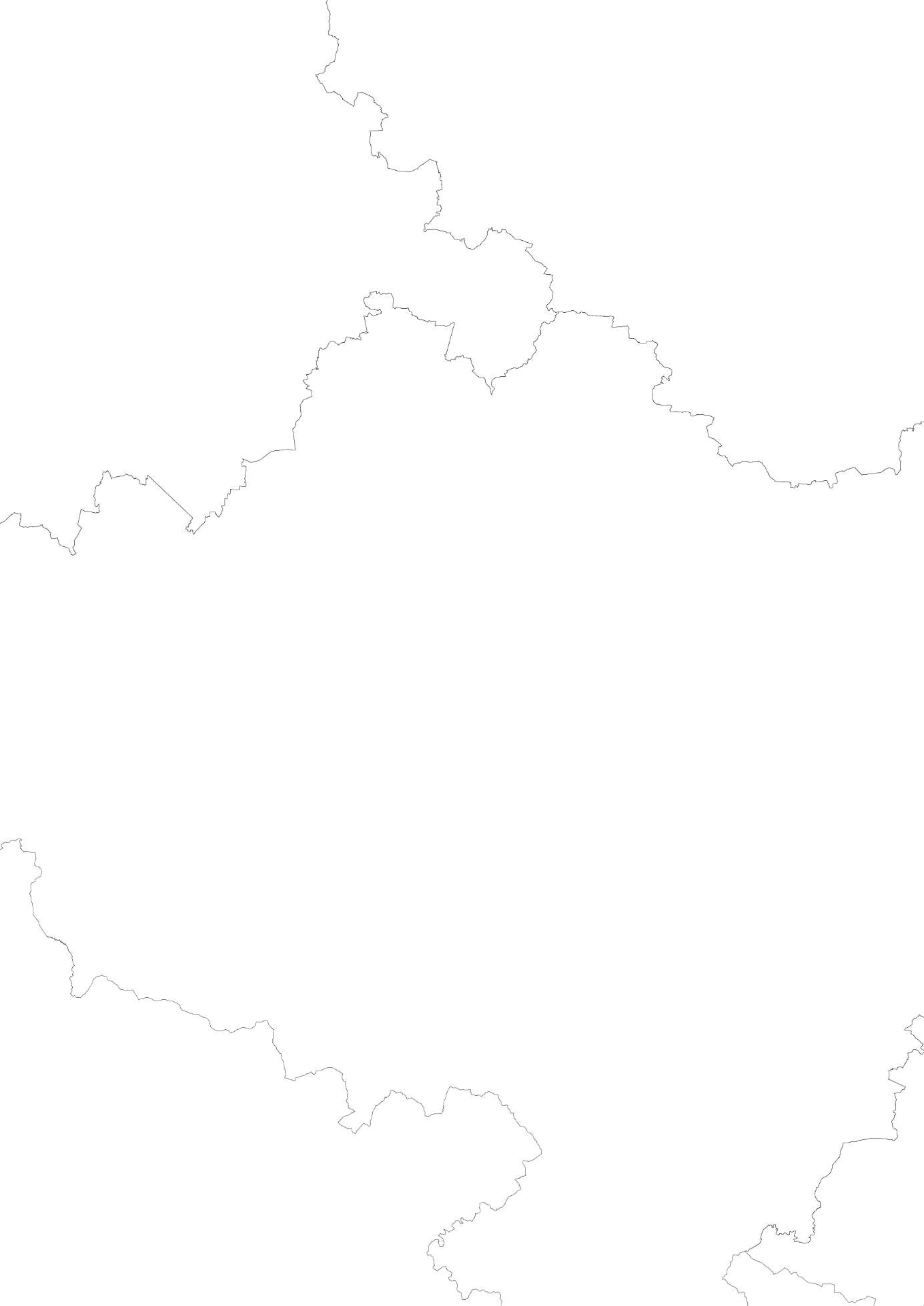 Produkty z małym wpływem, ale dużym potencjałem stawy hodowlane, zakład hodowli ryb synagoga która zostanie przebudowana na cele kulturalno-społeczne zabytkowy park miejski w Kępnie liczne i aktywne ochotnicze straże pożarnesanktuaria św. Idziego w Mikorzynie oraz koncerty muzyki religijnejProdukty z dużym wpływem i dużym potencjałem piwo Namysłów przemysł meblarski pogranicze łączenie tradycji wielkopolskich, dolnośląskich, opolskich hemodializy w szpitalu w Kępnie szlak kościołów drewnianych lasy dogodne położenie, węzeł tranzytowyObszar Natura 2000 pływalnia, hala widowiskowo-sportowa LGD Wrota Wielkopolski Mały wpływ i mały potencjał sady w Świerczowie grupa poszukiwawczo-ratownicza w Świerczowie ogólnopolski bieg Janusza Smiatacza stowarzyszenie zajmujące się tresurą Lokalna Grupa Rybacka (gmina Świerczów) ogólnopolski plener malarski w BaranowieMuzeum Ziemi Kępińskiejbiegi ulicznezakłady produkcyjny w Świerczowie festiwal kultury ludowej w Wilkowie Teatr Echo Pałacu w Mroczeniu farma wiatrowa zakład leczenia odwykowego w Woskowicach Małych konkurs fotograficzny w TrzcinicyDuży wpływ i mały potencjał szpital rehabilitacyjno-leczniczy w zabytkowym pałacudwupoziomowy dworzec kolejowy w Kępnie zawody konne Jakubus historia rodziny Bachów zajmującej się budową organów okna Velux fabryka lodów Froneri (Shoeler, Koral, Nestle) sosna rychtalska Hierarchia ważności problemuNazwa problemuObszar tematycznyProblem kluczowyBrak zrównoważonego rozwoju wszystkich gmin partnerstwa - peryferyjność, szczególnie terenów wiejskich, przygranicznychmiędzysektorowyProblem wysokiej wagiNiski poziom usług: medycznych, kulturalnych (szczególnie wyższego rzędu), dla seniorów, oferty dla dzieci i młodzieżyspołecznyProblem wysokiej wagiNiska aktywność społeczna, partycypacja oraz więzi społecznespołecznyProblem wysokiej wagiNierównomierny rozwój gospodarczy obszaru, kiepska jakość miejsc pracy, brak dostępnych ofert pracy w niektórych sektorach (np dla osób z wyższym wykształceniem, w branżach innowacyjnych) oraz brak pracowników w innych (przemysł w Kępnie i Baranowie)gospodarczyProblem wysokiej wagiNiedostosowanie sieci szkół do obecnej sytuacji demograficznejspołecznyProblem wysokiej wagiZanieczyszczenie powietrzaśrodowiskowo-przestrzennyProblem mniejszej wagiNiedostatecznie rozwinięte strefy rekreacji i wypoczynku (tereny zielone, ścieżki rowerowe, infrastruktura turystyczna, gastronomia i noclegi, place zabaw)społeczny / środowiskowo-przestrzennyProblem mniejszej wagiNiska dostępność infrastruktury dla osób o specjalnych potrzebach (chodniki budynki użyteczności publicznej, ścieżki rowerowe)społeczny / środowiskowo-przestrzennyProblem mniejszej wagiBrak narzędzi planowania strategicznego i środków na rozwójinstytucjonalnyProblem mniejszej wagiWysokie koszty życia i mieszkań / działek, społeczny Tytuł projektuWspólna droga 307 / 307 pomysłów rowerowych / Aktywni na 307 - Budowa ścieżki rowerowej po śladzie byłej linii kolejowej na 307 wraz z infrastrukturą towarzyszącą.Lider projektu Gmina RychtalPartnerzySamorządy przez które przebiega trasa na 307 czyli: Gmina Kępno, Gmina Baranów, Gmina Trzcinica, Gmina Rychtal, Gmina NamysłówPozostałe samorządy: Gmina Świerczów, Gmina Domaszowice, Gmina Wilków, Powiat Kępiński, Powiat Namysłowski będą uczestniczyć w projekcie pośrednio poprzez działania promocyjne, organizację wydarzeń towarzyszących bądź realizację projektów uzupełniających powiązanych ściśle z niniejszym projektemPonadto partnerami mogą być blogerzy portali rowerowych, firmy meblarskie, przetwórcy rolno-spożywczy, firmy gastronomiczne np. food trucki, fast foody, gastronomia na wózkach rowerowych, agroturystyka, firmy rowerowe np. wypożyczalnie sprzętu kołowego (rowerów, rolek i in.), serwisy rowerowe, mobilne punkty naprawy, Koła Gospodyń Wiejskich, organizacje pozarządowe, Lokalne Grupy Działania, Lasy państwowe, PKPPotrzeba realizacji projektu-  udostępnienie terenów zielonych w sposób uporządkowany, z dbałością o środowisko przyrodnicze- stworzenie szansy na rozwój projektów partnerskich, przełamanie granic administracyjnych, - wsparcie budowania i rozwoju partnerstwa (także mieszkańców, a nie tylko samorządów)- ścieżka będzie szkieletem większego projektu, łącznik, element wyjścia do innych różnorodnych inicjatyw- wspieranie tożsamość i integracji mieszkańców z obu województw, aktywizowanie mieszkańców i przedsiębiorców, rozwijanie związków funkcjonalnych- komplementarność z innymi projektami wpływającymi na rozwój lokalny obszaru partnerstwa-usprawnienie przepływu mieszkańców miedzy gminami również w celach zarobkowychOdbiorcy projektu- turyści rowerowi- biegacze- rodzice z dziećmi, - osoby jadące na zakupy, do pracy- młodzież aktywna ruchowo- miłośnicy rolek, deskorolek- seniorzy - mieszkańcy obszaru partnerstwaKoncepcja projektuProjekt polega na budowie ścieżki rowerowej na śladzie byłej linii kolejowej na 307 na odcinku między Kępnem a Namysłowem. Projekt wykorzystuje lokalne zasoby partnerstwa, dawną i niewykorzystaną dotychczas infrastrukturę pokolejową oraz lesiste tereny cenne przyrodniczo.Zadania towarzyszące budowie ciągu rowerowego to:- budowa elementów małej architektury (Wiaty turystyczne na postój rowerowy-oznaczone punkty widokowe- budowa infrastruktury sanitarnej- oświetlenie i sieć wifi- ustawienie liczników rejestrujących osoby korzystające ze ścieżki-zagospodarowanie obiektów w infrastruktury kolejowej- tablice informacyjne, tablice z mapą okolicy, tablice historyczne i edukacyjneZakres może zostać uzupełniony o następujące elementy:- wypożyczalnie rowerów elektrycznych i stacje ładowania- riksze do organizacji przejażdżek- małe pole namiotowe- altany noclegowe- wykorzystanie trasy pod narciarstwo biegowe Trasa na 307 zostanie powiązana z innymi drogami rowerowymiPrzy ścieżce i w jej okolicach będą organizowane wydarzenia promujące trasę i ruch na świeżym powietrzu np. wycieczki, maratony, zawody, rajdy rowerowe, targi rowerowe, wydarzenia z zakresu ekologii, edukacji regionalnej i wydarzenia kulturalneZgodność z celami- Poprawa jakości i dostępności oferty rekreacji i wypoczynku- Poprawa jakości usług publicznych (edukacja, zdrowie, polityka senioralna, kultura, e-usługi, transport) -  Poprawa jakości środowiska naturalnego Okres realizacjiOKRES REALIZACJI 2022 – 2027Projekt będzie realizowany dwuetapowo:1 etap -  budowa odcinka na terenie gmin Kępno, Baranów, Trzcinica i Rychtal2 etap (po uregulowaniu własności gruntów) – budowa odcinka w gminie NamysłówTerytorialny zasięg projektuKępno, Baranów, Trzcinica, Rychtal, NamysłówKomplementarność z innymi projektami Projekt będzie komplementarny przede wszystkim z projektem strategicznym „Między pyrą a browarem”, który będzie nie spajał wątki informacyjno-promocyjne całego obszaru i ścieżki rowerowej. Ponadto wszystkie projekty uzupełniające wskazane w celu nr 1 mają na celu poprawę atrakcyjności ścieżki wybudowanej w ramach projektu strategicznego i wzbogacenie oferty rekreacji i wypoczynku na terenie partnerstwa.Produkty projektu i ich wskaźniki PRODUKT: ścieżka rowerowa wraz z infrastrukturą towarzyszącąWSKAŹNIKI:  - długość ścieżek rowerowych (dróg dla rowerów) w kilometrach…- liczba nowo wybudowanych elementów małej architektury przy ścieżce rowerowej – 5 szt.- liczba kierunkowskazów, tablic informacyjnych i edukacyjnych 10 szt- liczba liczników automatycznie rejestrujących użytkowników ścieżki 1 sztRezultaty bezpośrednie projektu i ich wskaźnikiREZULTAT: wzrost zainteresowania turystyką rowerowąWSKAŹNIKI:- liczba osób korzystających ze ścieżki rowerowej – 150 osób/rok- liczba wycieczek rowerowych, rajdów  5/ rokREZULTAT: ożywienie społeczno-kulturalne regionu WSKAŹNIK:- liczba wydarzeń integracyjnych, sportowych, kulturalno-społecznych 5 / rokREZULTAT: pobudzenie gospodarcze i dywersyfikacja branż działających w obszarze WSKAŹNIKliczba nowo zarejestrowanych podmiotów gospodarczych z branż gastronomia i turystyka 5 rokREZULTAT: wzrost zadowolenia mieszkańców z oferty rekreacyjnej i kulturalnej obszaruWSKAŹNIK- odsetek osób pozytywnie oceniających ofertę rekreacyjną obszaru 40%Tytuł projektu Między pyrą a browarem - system integracji wydarzeń kulturalnych, edukacyjnych, sportowych obszaru wraz z portalem promocyjno-informacyjnym oraz kalendarzem wydarzeń.Lider projektuPowiat Kępiński, Powiat NamysłowskiPartnerzyWszystkie samorządy Partnerstwa na 307Potrzeba realizacji projektuProjekt ma za zadanie wesprzeć budowę wspólnej marki Partnerstwa, integrację samorządów i mieszkańców, co pozytywnie wpłynie na rozwój turystyki, rekreacji, wymianę usług i przepływy mieszkańców między gminami i powiatami. Wesprze i wypromuje on także inny strategiczny projekt – budowy ścieżki rowerowej na 307.Odbiorcy projektuMieszkańcy obszaru partnerstwa, turyści, osoby odwiedzająceKoncepcja projektuUtworzenie strony internetowej i aplikacji mobilnej z GPS zawierającej informator turystyczny z oznaczeniem tras, punktów usługowych, informacją o wydarzeniach, listą organizacji czy przedsiębiorców działających na obszarze. Zakres projektu to także utworzenie Karty Mieszkańca na 307 (benefity, promocja firm), strony na Facebooku, logo i identyfikacji wizualnej, systemu wyboru i rekomendowania współpracujących podmiotów, pozycjonowanie strony internetowej.Zgodność z celami- Poprawa jakości usług publicznych (edukacja, zdrowie, polityka senioralna, kultura, e-usługi, transport publiczny) - Poprawa jakości i dostępności oferty rekreacji i wypoczynkuOkres realizacji2022-2027Terytorialny zasięg projektuCały obszar PartnerstwaKomplementarność z innymi projektami Komplementarność z projektem Wspólna droga 307 / 307 pomysłów rowerowych / aktywni na 307 - Budowa ścieżki rowerowej po śladzie byłej linii kolejowej na 307 wraz z infrastrukturą towarzyszącą.Produkty projektu i ich wskaźnikiPRODUKT: informator turystyczno-kulturalnyWSKAŹNIKI:- liczba powstałych stron internetowych 1 szt- liczba powstałych aplikacji mobilnych 1 szt- minimalna liczba podmiotów społecznych, gospodarczych uwzględnionych w informatorze turystyczno-kulturalnym 50 sztPRODUKT:Karta Mieszkańca na 307WSKAŹNIK:- liczba wydanych kart w ramach inicjatywy Karta Mieszkańca na 307 – 600 szt.Rezultaty bezpośrednie projektu i ich wskaźniki- liczba osób korzystających ze strony lub z aplikacji liczona w odsłonach strony i pobraniach aplikacji łącznie - 500/rok- liczba osób uczestniczących w wydarzeniach kulturalnych, sportowych i społecznych 100 os/ rok- odsetek osób pozytywnie oceniających ofertę rekreacyjną obszaru - 40%- wzrost liczby turystów mierzony liczbą osób korzystających z miejsc noclegowychTytuł projektuWykorzystanie nowoczesnych technologii OZE w celu przeciwdziałania negatywnym skutkom zmian klimatuLider projektuGmina Rychtal (?)PartnerzyWszystkie samorządy partnerstwa, spółdzielnie i wspólnoty mieszkaniowePotrzeba realizacji projektuProjekt odpowiada na zdiagnozowany problem zanieczyszczenia powietrza szczególnie w uprzemysłowionych częściach partnerstwa ze względu na utylizację płyt meblowych i palenie nimi w piecach. Podobnie na obszarach wiejskich jakość powietrza jest niezadowalająca z powodu użytkowania węglowych źródeł ciepła. Wśród mieszkańców niski jest również poziom wiedzy i świadomości ekologicznej oraz postaw wpływających na zachowanie dobrego stanu środowiska naturalnego.Wiele działań prowadzonych jest odrębnie na terenie każdej z gmin. Z punktu widzenia samorządów istotną potrzebą jest koordynacja działań i optymalizacja kosztów ogrzewania i oświetlenia budynków użyteczności publicznejOdbiorcy projektumieszkańcy obszaru, samorządy lokalne, spółdzielnie mieszkaniowe przedsiębiorcy, inwestorzy, potencjalni nowi osadnicy Koncepcja projektuProjekt będzie składał się z 3 części:Wymiana źródeł ciepła w budynkach użyteczności publicznej oraz w budynkach mieszkalnych z pieców opalanych paliwem stałym na OZE lub inne ekologiczne źródła ciepłaBudowa instalacji fotowoltaicznych w budynkach i infrastrukturze publicznejWymiana oświetlenia w budynkach użyteczności publicznej na energooszczędne, inteligentne Działanie będzie poprzedzone audytem, który wytypuje budynki do projektuZgodność z celamiPoprawa jakości środowiska naturalnego Okres realizacji2023 – 2026Terytorialny zasięg projektuCały obszar PartnerstwaKomplementarność z innymi projektami Komplementarność z projektem strategicznym Wspólna droga 307 / 307 pomysłów rowerowych / aktywni na 307 - Budowa ścieżki rowerowej po śladzie byłej linii kolejowej na 307 wraz z infrastrukturą towarzyszącą ze względu na fakt iż przyczyni się do poprawy środowisko naturalnego co wpłynie bezpośrednio na wzrost atrakcyjności obszaru szczególnie w aspekcie rekreacyjnym sportowym i turystycznym.Produkty projektu i ich wskaźnikiPRODUKT: Czyste powietrzeWSKAŹNIKI:- liczba budynków, budowli i obiektów publicznych wykorzystujących OZE lub inne ekologiczne źródła energii (wzrost o 20 %)- liczba budynków mieszkalnych w których wymieniono źródło  ciepła na  ekologiczne w tym OZE - 1000 sztuk do 2027 roku - liczba budynków, budowli i obiektów użyteczności publicznej w których wymieniono oświetlenie na energooszczędne - 20 sztukRezultaty bezpośrednie projektu i ich wskaźnikiREZULTAT: Optymalizacja kosztów ponoszonych przez samorządyWSKAŹNIKI: - Spadek kosztów oświetlenia i ogrzewania budynków, budynków i obiektów użyteczności publicznej o 10 %- wzrost nakładów samorządów o 10% na środki trwałe służące ochronie powietrza atmosferycznego i klimatuREZULTAT:Lepsza jakość powietrzaWSKAŹNIKI:- zmniejszenie emisji zanieczyszczeń pyłowych o 5% na 1 km2nazwa wskaźnika rezultatu strategicznego (RS)Jednostka miaryWartość bazowa (rok 2020)Wartość docelowa (rok 2027)Źródło danychCzęstotliwość pomiaruCel nr 1Poprawa jakości i dostępności oferty rekreacji i wypoczynku Poprawa jakości i dostępności oferty rekreacji i wypoczynku Poprawa jakości i dostępności oferty rekreacji i wypoczynku Poprawa jakości i dostępności oferty rekreacji i wypoczynku Poprawa jakości i dostępności oferty rekreacji i wypoczynku Liczba nowo zarejestrowanych podmiotów gospodarczych z branży gastronomia i turystykasztuka030CEiDG i REGON, samorządy partnerstwacorocznieCel nr 2Poprawa jakości usług publicznych (edukacja, zdrowie, polityka senioralna, kultura, e-usługi, transport publiczny) Poprawa jakości usług publicznych (edukacja, zdrowie, polityka senioralna, kultura, e-usługi, transport publiczny) Poprawa jakości usług publicznych (edukacja, zdrowie, polityka senioralna, kultura, e-usługi, transport publiczny) Poprawa jakości usług publicznych (edukacja, zdrowie, polityka senioralna, kultura, e-usługi, transport publiczny) Poprawa jakości usług publicznych (edukacja, zdrowie, polityka senioralna, kultura, e-usługi, transport publiczny) Użytkownicy nowych 
i zmodernizowanych publicznych usług, produktów i procesów cyfrowychosoby01000portal promocyjnycorocznieCel nr 3Poprawa jakości środowiska naturalnegoPoprawa jakości środowiska naturalnegoPoprawa jakości środowiska naturalnegoPoprawa jakości środowiska naturalnegoPoprawa jakości środowiska naturalnegoLiczba wybudowanych jednostek wytwarzania energii elektrycznej 
z OZEsztuka0150samorządy partnerstwacorocznieLudność́ odnosząca korzyści ze środków na rzecz jakości powietrzaosoby030 000GUS, samorządy partnerstwacorocznieNazwa projektuZakres działańŹródła finansowaniaWspólna droga 307 / 307 pomysłów rowerowych / aktywni na 307 - Budowa ścieżki rowerowej po śladzie byłej linii kolejowej na 307 wraz z infrastrukturą towarzyszącą.Zadania inwestycyjne m.in. budowa drogi rowerowej, oświetlenie, elementy małej architektury, kierunkowskazyfundusze UE, KPO, środki własne gminWspólna droga 307 / 307 pomysłów rowerowych / aktywni na 307 - Budowa ścieżki rowerowej po śladzie byłej linii kolejowej na 307 wraz z infrastrukturą towarzyszącą.Zadania nieinwestycyjne m.in. promocja projektu, organizacja otwierających wydarzeń integracyjnych, sportowych promujących ścieżkę rowerowąfundusze UE, programy rządowe, środki własne gminPartnerzy projektu np. środki dostępne dla organizacji pozarządowychśrodki prywatne przedsiębiorstw Między pyrą a browarem - system integracji wydarzeń kulturalnych, edukacyjnych, sportowych obszaru wraz z portalem promocyjno -informacyjnym oraz kalendarzem wydarzeń.Zadania inwestycyjne budowa strony internetowej i aplikacjifundusze UE, KPO, środki własne gminMiędzy pyrą a browarem - system integracji wydarzeń kulturalnych, edukacyjnych, sportowych obszaru wraz z portalem promocyjno -informacyjnym oraz kalendarzem wydarzeń.Zadania nieinwestycyjne m.in. promocja projektu u pozycjonowanie strony, identyfikacja wizualnafundusze UE, programy rządowe, środki własne gminPartnerzy projektu mogą wnieść również środki dostępne np. dla organizacji pozarządowychWykorzystanie nowoczesnych technologii OZE w celu przeciwdziałania negatywnym skutkom zmian klimatuZadania inwestycyjne: zakup i montaż urządzeń OZE, wymiana źródeł ciepła na OZE, wymiana oświetlenia w budynkach użyteczności publicznej na energooszczędne, inteligentne fundusze UE, programy rządowe, środki własne gminWykorzystanie nowoczesnych technologii OZE w celu przeciwdziałania negatywnym skutkom zmian klimatuZadania nieinwestycyjne, m.in. promocja projektu, kampania edukacyjnafundusze UE, programy rządowe, środki prywatne uczestnikówPartnerzy projektu mogą wnieść również środki dostępne np. dla organizacji pozarządowych